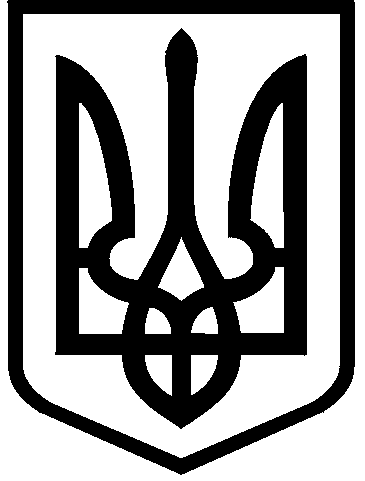 КИЇВСЬКА МІСЬКА РАДАІХ СКЛИКАННЯПОСТІЙНА КОМІСІЯ З ПИТАНЬ КУЛЬТУРИ, ТУРИЗМУ ТА СУСПІЛЬНИХ КОМУНІКАЦІЙ01044, м. Київ, вул. Хрещатик, 36                                                        тел.:(044)202-72-25; тел./факс(044)202-73-05                                                     Протокол № 2/18 чергового засідання постійної комісії Київської міської радиз питань культури, туризму та суспільних комунікацій (Комісії)від 10.02.2022Місце проведення: Київська міська рада, м. Київ, вул. Хрещатик, 36, к. 1017                                   (10-й поверх), початок засідання – 11.00.Склад Комісії: 3 депутати Київської міської ради: МУХА Вікторія Вячеславівна – голова Комісії; БОГАТОВ Костянтин Володимирович – заступник голови Комісії; АНДРУСИШИН Володимир Йосифович – секретар Комісії. 	Присутні: 3 депутати Київської міської ради, члени Комісії:МУХА Вікторія Вячеславівна – голова Комісії, головуюча; БОГАТОВ Костянтин Володимирович – заступник голови Комісії;АНДРУСИШИН Володимир Йосифович – секретар Комісії.Запрошені та присутні:КЕПЛІНА Юлія Олександрівна – перший заступник директора Департаменту культури виконавчого органу Київської міської ради (Київської міської державної адміністрації);ШИБАНОВ Ярослав Миколайович – секретар комісії з питань найменувань Департаменту суспільних комунікацій виконавчого органу Київської міської ради (Київської міської державної адміністрації);ЛИННИК Наталія Володимирівна – головний спеціаліст Департаменту містобудування та архітектури виконавчого органу Київської міської ради (Київської міської державної адміністрації);МЕЛЬНИЧУК Наталія Юріївна – начальник відділу культури Дарницької районної в місті Києві державної адміністрації;РОЛЬ Михайло Михайлович – незалежний журналіст, громадський діяч;	ХІЛЬКО Андрій Анатолійович – керівник благодійної організації «Благодійний фонд «Хілько»;ЛУЧКО Ірина Миколаївна – викладач Київського національного університету імені Тараса Шевченка;                  ЛИМАР Вікторія Геннадіївна - помічник-консультант депутата Київської міської ради БОГАТОВА К. В.;СИНЮЧЕНКО Наталія Аркадіївна – головний спеціаліст управління забезпечення діяльності постійних комісій Київської міської ради, забезпечує діяльність постійної комісії Київської міської ради з питань культури, туризму та суспільних комунікацій;ІГНАТЕНКО Тетяна Іванівна – заступник начальника управління забезпечення діяльності постійних комісій Київської міської ради, забезпечує діяльність постійної комісії Київської міської ради з питань культури, туризму та суспільних комунікацій.                                              Порядок денний:Розгляд проєкту рішення Київської міської ради «Про перейменування вулиці у Святошинському районі міста Києва» (вулиці Семашка на вулицю Мирослава Поповича)(подання Київського міського голови Віталія КЛИЧКА; доручення заступника міського голови – секретаря Київської міської ради Володимира БОНДАРЕНКА від 21.08.2020 № 08/231-2154/ПР). Розгляд проєкту рішення Київської міської ради «Про перейменування вулиці у Деснянському районі міста Києва» (вулиці Мурманської на вулицю Академіка Кухаря)(подання Київського міського голови Віталія КЛИЧКА; доручення заступника міського голови – секретаря Київської міської ради Володимира БОНДАРЕНКА від 21.08.2020 № 08/231-2152/ПР). Розгляд проєкту рішення Київської міської ради «Про перейменування Центральної бібліотеки імені Зої Космодем’янської для дітей у Дарницькому районі на бібліотеку імені Грицька Бойка»  (подання Київського міського голови Віталія КЛИЧКА; доручення заступника міського голови – секретаря Київської міської ради Володимира БОНДАРЕНКА від 07.02.2022 № 08/231-346/ПР). Розгляд проєкту рішення Київської міської ради «Про відзначення на території Києва пам’ятних дат та ювілеїв у 2022 році»(подання депутатів Київської міської ради: Вікторії МУХИ, Володимира БОНДАРЕНКА; доручення заступника міського голови – секретаря Київської міської ради Володимира БОНДАРЕНКА від 28.01.2022 № 08/231-257/ПР).  Повторний розгляд проєкту рішення Київської міської ради «Про внесення змін до Порядку організації та проведення масових заходів релігійного, культурно-просвітницького, спортивного, видовищного та іншого характеру в місті Києві» (подання депутата Київської міської ради, члена депутатської фракції «ГОЛОС» у Київській міській раді Аліни МИХАЙЛОВОЇ; доручення заступника міського голови – секретаря Київської міської ради Володимира БОНДАРЕНКА від 20.07.2021 №  08/231-2577/ПР) з урахуванням висновку відповідальної постійної комісії Київської міської ради з питань регуляторної політики від 04.02.2022 №  08/298-10.Розгляд звернення громадян Михайла Роля та Костянтина Шлюня на адресу Комісії з пропозицією відкрити у місті Києві новий культурно-мистецький заклад – «Музей фотографії» (вх. від 31.01.2022 № 08/Р-282).Розгляд доручення заступника міського голови – секретаря Київської міської ради Володимира БОНДАРЕНКА щодо заяви керівника благодійної організації «Благодійний Фонд «ХІЛЬКО» Андрія Хілька про встановлення пам’ятника всесвітньо відомому представнику перської культури Омару Хаяму на адресу Київського міського голови з проханням доручити постійній комісії Київської міської ради з питань культури, туризму та суспільних комунікацій розглянути культурний проєкт щодо встановлення пам’ятника Омару Хаяму (вх. від 02.02.2022 № 3703).7. 1. Розгляд заяви керівника благодійної організації «Благодійний Фонд «ХІЛЬКО» Андрія Хілька на адресу Комісії з проханням розглянути його заяву про встановлення пам’ятника всесвітньо відомому представнику перської культури Омару Хаяму на місці демонтованого пам’ятника Леніну на бульварі Тараса Шевченка навпроти Бессарабської площі (на перетині бульвару Тараса Шевченка та вул. Хрещатик) (вх. від 01.02.2022 № 08/2381).  Різне.СЛУХАЛИ: МУХУ В. В., головуючу на засіданні, щодо прийняття за основу порядку денного з 8 (восьми) питань засідання Комісії від 10.02.2022 року.ВИРІШИЛИ: прийняти за основу порядок денний з 8 (восьми) питань засідання Комісії від 10.02.2022 року.ГОЛОСУВАЛИ: «за» - 3, «проти» - 0, «утрималось» - 0, «не голосували» - 0.Рішення прийнято.СЛУХАЛИ: МУХУ В. В., головуючу на засіданні, щодо пропозицій про доповнення чи зняття питань з порядку денного засідання Комісії від 10.02.2022 року.Пропозицій не надійшло.Запропонувала прийняти в цілому порядок денний з 7 (семи) питань засідання Комісії від 10.02.2022 року.ВИРІШИЛИ: прийняти в цілому порядок денний з 7 (семи) питань засідання Комісії від 10.02.2022 року.ГОЛОСУВАЛИ: «за» - 3, «проти» - 0, «утрималось» - 0, «не голосували» - 0.Рішення прийнято.СЛУХАЛИ: МУХУ В. В., головуючу на засіданні, яка відповідно до статті 18 Регламенту Київської міської ради, затвердженого рішенням Київської міської ради від 04.11.2021 №3135/3176, звернулася до депутатів Комісії з пропозицією заявити про наявність реального чи потенційного конфлікту інтересів.Заяв не надійшло.                             Розгляд (обговорення) питань порядку денного:Розгляд проєкту рішення Київської міської ради «Про перейменування вулиці у Святошинському районі міста Києва» (вулиці Семашка на вулицю Мирослава Поповича)(подання Київського міського голови Віталія КЛИЧКА; доручення заступника міського голови – секретаря Київської міської ради Володимира БОНДАРЕНКА від 21.08.2020 № 08/231-2154/ПР). СЛУХАЛИ: МУХУ В. В. про проєкт рішення Київської міської ради «Про перейменування вулиці у Святошинському районі міста Києва».ВИСТУПИЛИ: ШИБАНОВ Я. М., БОГАТОВ К. В. Під час виступу та обговорення зазначено, що постать Семашка М. О. підпадає під дію Закону України «Про засудження комуністичного та націонал-соціалістичного (нацистського) тоталітарних режимів в Україні та заборону пропаганди їхньої символіки» від 9 квітня 2015 року № 317-VIII. Мирослав Попович – український філософ, академік Національної академії наук України, заслужений діяч науки і техніки України, доктор філософських наук, професор, педагог, фахівець у галузі культурології, логіки та методології науки, історії української культури. Необхідна процедура дотримана, зокрема, проведено попередні консультації з мешканцями вулиці, які підтримали саме таке перейменування. Проінформовано, що відповідно до пункту 6 Порядку найменування об’єктів міського підпорядкування, присвоєння юридичним особам та об'єктам міського підпорядкування імен (псевдонімів) фізичних осіб, ювілейних та святкових дат, назв і дат історичних подій у місті Києві, затвердженого рішенням Київської міської ради від 13.11.2013 №432/9920 (із змінами і доповненнями), присвоєння юридичним особам та об'єктам міського підпорядкування імен (псевдонімів) фізичних осіб, як правило, здійснюється не раніше як через 2 роки з дня смерті особи, пам'ять якої увічнюється.ВИРІШИЛИ: проєкт рішення Київської міської ради «Про перейменування вулиці у Святошинському районі міста Києва» від 21.08.2020 № 08/231-2154/ПР підтримати.ГОЛОСУВАЛИ: «за» - 3, «проти» - 0, «утрималось» - 0, «не голосували» - 0. 	Рішення прийнято.Розгляд проєкту рішення Київської міської ради «Про перейменування вулиці у Деснянському районі міста Києва» (вулиці Мурманської на вулицю Академіка Кухаря)(подання Київського міського голови Віталія КЛИЧКА; доручення заступника міського голови – секретаря Київської міської ради Володимира БОНДАРЕНКА від 21.08.2020 № 08/231-2152/ПР). СЛУХАЛИ: МУХУ В. В. про проєкт рішення Київської міської ради «Про перейменування вулиці у Деснянському районі міста Києва».ВИСТУПИЛИ: ШИБАНОВ Я. М. Під час виступу та обговорення зазначено, що пропозиція стосовно даного перейменування була внесена науковою спільнотою, а саме працівниками Інституту біоорганічної хімії та нафтохімії ім. В. П. Кухаря Національної академії наук України. Кухар Валерій Павлович (1942-2017) – доктор хімічних наук, професор, академік НАНУ. У 2022 році передбачено відзначення 80-річчя з дня народження академіка Кухара В. П. на державному рівні. Мешканці на зазначеній вулиці відсутні. Необхідна процедура дотримана.ВИРІШИЛИ: проєкт рішення Київської міської ради «Про перейменування вулиці у Деснянському районі міста Києва» від 21.08.2020 № 08/231-2152/ПР підтримати.ГОЛОСУВАЛИ: «за» - 3, «проти» - 0, «утрималось» - 0, «не голосували» - 0. 	Рішення прийнято.Розгляд проєкту рішення Київської міської ради «Про перейменування Центральної бібліотеки імені Зої Космодем’янської для дітей у Дарницькому районі на бібліотеку імені Грицька Бойка»  (подання Київського міського голови Віталія КЛИЧКА; доручення заступника міського голови – секретаря Київської міської ради Володимира БОНДАРЕНКА від 07.02.2022 № 08/231-346/ПР). СЛУХАЛИ: МУХУ В. В. про проєкт рішення Київської міської ради «Про перейменування Центральної бібліотеки імені Зої Космодем’янської для дітей у Дарницькому районі на бібліотеку імені Грицька Бойка».  ВИСТУПИЛИ: МЕЛЬНИЧУК Н. Ю., МУХА В. В., ШИБАНОВ Я. М. Під час виступу та обговорення зазначено, що рішення зборів трудового колективу щодо вказаного перейменування було прийнято у 2018 році. Постать Зої Космодем’янської підпадає під дію Закону України «Про засудження комуністичного та націонал-соціалістичного (нацистського) тоталітарних режимів в Україні та заборону пропаганди їхньої символіки» від 9 квітня 2015 року № 317-VIII. Грицько Бойко (1923-1978) - український письменник, поет і перекладач, неперевершений майстер сміху в поезії для дітей. Необхідна процедура дотримана.ВИРІШИЛИ: проєкт рішення Київської міської ради «Про перейменування Центральної бібліотеки імені Зої Космодем’янської для дітей у Дарницькому районі на бібліотеку імені Грицька Бойка» від 07.02.2022 № 08/231-346/ПР підтримати.ГОЛОСУВАЛИ: «за» - 3, «проти» - 0, «утрималось» - 0, «не голосували» - 0. 	Рішення прийнято.Розгляд проєкту рішення Київської міської ради «Про відзначення на території Києва пам’ятних дат та ювілеїв у 2022 році»(подання депутатів Київської міської ради: Вікторії МУХИ, Володимира БОНДАРЕНКА; доручення заступника міського голови – секретаря Київської міської ради Володимира БОНДАРЕНКА від 28.01.2022 № 08/231-257/ПР).  СЛУХАЛИ: МУХУ В. В. про проєкт рішення Київської міської ради «Про відзначення на території Києва пам’ятних дат та ювілеїв у 2022 році». Проінформувала, що Український інститут національної пам’яті та Департамент суспільних комунікацій виконавчого органу Київської міської ради (Київської міської державної адміністрації) зауважень до запропонованого переліку пам’ятних дат та ювілеїв  не мають. Департамент культури виконавчого органу Київської міської ради (Київської міської державної адміністрації) листом від 09.02.2022 № 060.06-11 надав пропозиції щодо доповнення підпункту 1.1. пункту 1. такими подіями:50 років із часу заснування Музею книги і друкарства України;10 років із часу відкриття Музейно-виставкового центру Музею історії міста Києва; 10 років із часу відкриття Музею шістдесятництва – філії Музею історії міста Києва; 40 років із часу створення Українського академічного фольклорно-етнографічного ансамблю «Калина»;30 років із часу заснування Київського академічного муніципального духового оркестру. Департамент освіти і науки виконавчого органу Київської міської ради (Київської міської державної адміністрації) надав рекомендації щодо технічних правок, а саме: слова «навчальні заклади» викласти у редакції «заклади освіти», слова «навчально-виховні» викласти у редакції «освітньо-виховні».ВИСТУПИЛИ: КЕПЛІНА Ю. В., МУХА В. В.Під час виступу та обговорення запропоновано врахувати рекомендації Департаменту освіти і науки виконавчого органу Київської міської ради (Київської міської державної адміністрації) та пропозиції Департамент культури виконавчого органу Київської міської ради (Київської міської державної адміністрації) за виключенням позиції: «10 років із часу відкриття Музейно-виставкового центру Музею історії міста Києва», а також, враховуючи пункт 6 Постанови Верховної Ради України «Про відзначення пам’ятних дат і ювілеїв у 2022-2023 роках» від 17 грудня 2021 року № 1982-ІХ, доручити Комісії підготувати та в установленому порядку подати на розгляд Київської міської ради відповідний проєкт рішення Київської міської ради на 2023 рік. ВИРІШИЛИ: 1) проєкт рішення Київської міської ради «Про відзначення на території Києва пам’ятних дат та ювілеїв у 2022 році» від 28.01.2022 № 08/231-257/ПР підтримати з рекомендаціями, а саме: підпункт 1.1. пункту 1. проєкту рішення доповнити наступними подіями:50 років із часу заснування Музею книги і друкарства України;10 років із часу відкриття Музею шістдесятництва – філії Музею історії міста Києва; 40 років із часу створення Українського академічного фольклорно-етнографічного ансамблю «Калина»;30 років із часу заснування Київського академічного муніципального духового оркестру;- внести такі зміни у абзац 2 і абзац 3 пункту 2 проєкту рішення: слова «…навчальні заклади…» викласти у редакції «…заклади освіти…» у відповідних відмінках; слова «…навчально-виховні…» викласти у редакції «…освітньо-виховні…» у відповідному відмінку.2) враховуючи пункт 6 Постанови Верховної Ради України «Про відзначення пам’ятних дат і ювілеїв у 2022-2023 роках» від 17 грудня 2021 року № 1982-ІХ, доручити Комісії підготувати та в установленому порядку подати на розгляд Київської міської ради відповідний проєкт рішення Київської міської ради на 2023 рік.ГОЛОСУВАЛИ: «за» - 3, «проти» - 0, «утрималось» - 0, «не голосували» - 0. Рішення прийнято.Повторний розгляд проєкту рішення Київської міської ради «Про внесення змін до Порядку організації та проведення масових заходів релігійного, культурно-просвітницького, спортивного, видовищного та іншого характеру в місті Києві» (подання депутата Київської міської ради, члена депутатської фракції «ГОЛОС» у Київській міській раді Аліни МИХАЙЛОВОЇ; доручення заступника міського голови – секретаря Київської міської ради Володимира БОНДАРЕНКА від 20.07.2021 №  08/231-2577/ПР) з урахуванням висновку відповідальної постійної комісії Київської міської ради з питань регуляторної політики від 04.02.2022 №  08/298-10.СЛУХАЛИ: МУХУ В. В. про проєкт рішення Київської міської ради «Про внесення змін до Порядку організації та проведення масових заходів релігійного, культурно-просвітницького, спортивного, видовищного та іншого характеру в місті Києві» з урахуванням висновку відповідальної постійної комісії Київської міської ради з питань регуляторної політики. Зазначила, що на звернення Комісії відповідальна постійна комісія листом від 04.02.2022 №  08/298-10 проінформувала Комісію про те, що рішення Київської міської ради від 19.12.2019 №470/8043 «Про затвердження Порядку організації та проведення недержавних масових заходів релігійного, культурно-просвітницького, спортивного, видовищного та іншого характеру в місті Києві» є регуляторним актом. Зміни, запропоновані розробником зазначеного проєкту рішення, встановлюють нові норми права і поширюються на невизначене коло осіб, а саме: пунктом 2.7. проєкту рішення його розробник встановлює нову норму права для невизначеного кола осіб щодо використання культурного продукту в будь-яких формах на території міста Києва, а пунктом 5.1. спрямовує документ на правове регулювання господарських відносин між регуляторними органами або іншими органами державної влади та суб’єктами господарювання шляхом забезпечення перекладу масового заходу державною мовою за допомогою субтитрів, звукового, синхронного, послідовного перекладу чи в інший спосіб без визначення відповідного механізму для здійснення зазначений дій. Таке регулювання приведе до збільшення фінансового навантаження на суб’єктів господарювання. Таким чином, відповідальна постійна комісія Київської міської ради з питань регуляторної політики дійшла висновку, що зазначений проєкт рішення від 20.07.2021 №  08/231-2577/ПР має ознаки регуляторного акта і поданий на розгляд Київської міської ради з порушенням вимог статей 7, 9, 13 Закону України «Про засади державної регуляторної політики у сфері господарської діяльності» та статті 45 Регламенту Київської міської ради. У разі прийняття Київською міською радою відповідного рішення, воно може бути скасованим у судовому порядку.Запропоновано проєкт рішення від 20.07.2021 №  08/231-2577/ПР відхилити, рекомендувати розробнику доопрацювати його відповідно до статей 7, 9, 13 Закону України «Про засади державної регуляторної політики у сфері господарської діяльності» та подати на розгляд Київської міської ради відповідно до статті 45 Регламенту Київської міської ради. ВИРІШИЛИ: 1) проєкт рішення Київської міської ради «Про внесення змін до Порядку організації та проведення масових заходів релігійного, культурно-просвітницького, спортивного, видовищного та іншого характеру в місті Києві» від 20.07.2021 №  08/231-2577/ПР відхилити;	2) рекомендувати розробнику проєкт рішення «Про внесення змін до Порядку організації та проведення масових заходів релігійного, культурно-просвітницького, спортивного, видовищного та іншого характеру в місті Києві» від 20.07.2021 №  08/231-2577/ПР доопрацювати відповідно до статей 7, 9, 13 Закону України «Про засади державної регуляторної політики у сфері господарської діяльності» та подати його на розгляд Київської міської ради відповідно до статті 45 Регламенту Київської міської ради. ГОЛОСУВАЛИ: «за» - 3, «проти» - 0, «утрималось» - 0, «не голосували» - 0. 	Рішення прийнято.Розгляд звернення громадян Михайла Роля та Костянтина Шлюня на адресу Комісії з пропозицією відкрити у місті Києві новий культурно-мистецький заклад – «Музей фотографії» (вх. від 31.01.2022 № 08/Р-282).СЛУХАЛИ: МУХУ В. В. про звернення громадян Михайла Роля та Костянтина Шлюня на адресу Комісії з пропозицією відкрити у місті Києві новий культурно-мистецький заклад – «Музей фотографії».ВИСТУПИЛИ: РОЛЬ М. М., МУХА В. В., КЕПЛІНА Ю. М.Під час виступу та обговорення зазначено, що подібні музеї відкрито у європейських столицях, так, у Парижі – їх близько десяти. Столичний Музей фотографії може стати не лише культурно-мистецьким закладом, а й інструментом консолідації української нації, об’єднавши суспільство через спільну історію. Ідея створення музею підтримана багатьма організаціями, зокрема, Українським інститутом національної пам’яті (листи підтримки додаються). Зазначено, що комунальний музей фотографії потрібен, підґрунтям для його відкриття має бути наявність музейної колекції, наразі існують проблеми з приміщенням для розміщення музею, запропоновано розпочати роботу з організації відповідних виставок,  питання, порушене заявником, потребує обговорення.Запропоновано зазначене звернення направити на адресу Департаменту культури виконавчого органу Київської міської ради (Київської міської державної адміністрації) для розгляду по суті спільно з заявником та інформування Комісії за результатами розгляду.ВИРІШИЛИ: зазначене звернення направити на адресу Департаменту культури виконавчого органу Київської міської ради (Київської міської державної адміністрації) для розгляду по суті спільно з заявником та інформування Комісії за результатами розгляду.ГОЛОСУВАЛИ: «за» - 3, «проти» - 0, «утрималось» - 0, «не голосували» - 0. 	Рішення прийнято.Розгляд доручення заступника міського голови – секретаря Київської міської ради Володимира БОНДАРЕНКА щодо заяви керівника благодійної організації «Благодійний Фонд «ХІЛЬКО» Андрія Хілька про встановлення пам’ятника всесвітньо відомому представнику перської культури Омару Хаяму на адресу Київського міського голови з проханням доручити постійній комісії Київської міської ради з питань культури, туризму та суспільних комунікацій розглянути культурний проєкт щодо встановлення пам’ятника Омару Хаяму (вх. від 02.02.2022 № 3703).7. 1. Розгляд заяви керівника благодійної організації «Благодійний Фонд «ХІЛЬКО» Андрія Хілька на адресу Комісії з проханням розглянути його заяву про встановлення пам’ятника всесвітньо відомому представнику перської культури Омару Хаяму на місці демонтованого пам’ятника Леніну на бульварі Тараса Шевченка навпроти Бессарабської площі (на перетині бульвару Тараса Шевченка та вул. Хрещатик) (вх. від 01.02.2022 № 08/2381).  Головуюча МУХА В. В. запропонувала розглядати питання №7 та питання №7.1 разом.СЛУХАЛИ: МУХУ В. В. про доручення заступника міського голови – секретаря Київської міської ради Володимира БОНДАРЕНКА щодо заяви керівника благодійної організації «Благодійний Фонд «ХІЛЬКО» Андрія Хілька про встановлення пам’ятника всесвітньо відомому представнику перської культури Омару Хаяму на адресу Київського міського голови з проханням доручити постійній комісії Київської міської ради з питань культури, туризму та суспільних комунікацій розглянути культурний проєкт щодо встановлення пам’ятника Омару Хаяму та заяву керівника благодійної організації «Благодійний Фонд «ХІЛЬКО» Андрія Хілька на адресу Комісії з проханням розглянути його заяву про встановлення пам’ятника всесвітньо відомому представнику перської культури Омару Хаяму на місці демонтованого пам’ятника Леніну на бульварі Тараса Шевченка навпроти Бессарабської площі (на перетині бульвару Тараса Шевченка та вул. Хрещатик)ВИСТУПИЛИ: ХІЛЬКО А. А., МУХА В. В., ЛИННИК Н. В. Під час виступу заявником запропоновано встановлення пам’ятника найбільш відомому перському діячу на теренах України Омару Хаяму на місці демонтованого пам’ятника Леніну на бульварі Тараса Шевченка. Омар Хаям – особистість надзвичайно багатогранна - математик, який вперше дав визначення «алгебра», астроном, який у 1774 році створив найбільш точний календар, видатний поет, який за життя написав близько п’яти тисяч рубаї. Його переспівували українські поети Тичина П. Г., Рильський М. Т., Бажан М. П.  Керівником благодійної організації «Благодійний Фонд «ХІЛЬКО» (далі – Фонд) зазначено, що Фонд зобов’язується залучити відповідне фінансування на усіх етапах робіт (підготовка проєкту, виготовлення, встановлення пам’ятника тощо), без використання бюджетних коштів. Зазначено, що, підтримуючи ідею встановлення пам’ятника Омару Хаяму, не зовсім слушним є вибір місця. Представником Департаменту містобудування та архітектури виконавчого органу Київської міської ради (Київської міської державної адміністрації) проінформовано, що пам’ятники встановлюються відповідно до визначеної законодавством процедури, питання потребує обговорення з істориками, мовознавцями, громадою. Запропоновано розглянути інші варіанти локації, можливо в зеленій зоні, на що заявником надано згоду.ВИРІШИЛИ: 1) рекомендувати заявникові надати на адресу Департаменту містобудування та архітектури виконавчого органу Київської міської ради (Київської міської державної адміністрації) пропозиції щодо можливих місць встановлення пам’ятника всесвітньо відомому представнику перської культури Омару Хаяму;2) доручити Департаменту містобудування та архітектури виконавчого органу Київської міської ради (Київської міської державної адміністрації) спільно з заявником та Управлінням екології та природніх ресурсів виконавчого органу Київської міської ради (Київської міської державної адміністрації) опрацювати питання щодо визначення місця для встановлення пам’ятника всесвітньо відомому представнику перської культури Омару Хаяму та за результатами опрацювання інформувати Комісію.ГОЛОСУВАЛИ: «за» - 3, «проти» - 0, «утрималось» - 0, «не голосували» - 0. 	Рішення прийнято.Голова комісії                                                                               Вікторія МУХАСекретар комісії                                                     Володимир АНДРУСИШИН